Gåsespil: Slå på skift med en terning én gang hver. Lander du på en gås, skal du rykke frem til næste gås. Lander du på et felt og besvarer spørgsmålet, skal du blive stående. Besvarer du ikke spørgsmålet, skal du rykke tilbage til det felt, du kom fra.Barndommens betydning12. Hvad er ansigtsduetter, hvad lærer barnet gennem dem, og hvorfor er de vigtige (Daniel Stern)?13. Du har pludselig forstået alt om barndommens betydning –GENI! Ryk 6 felter frem! 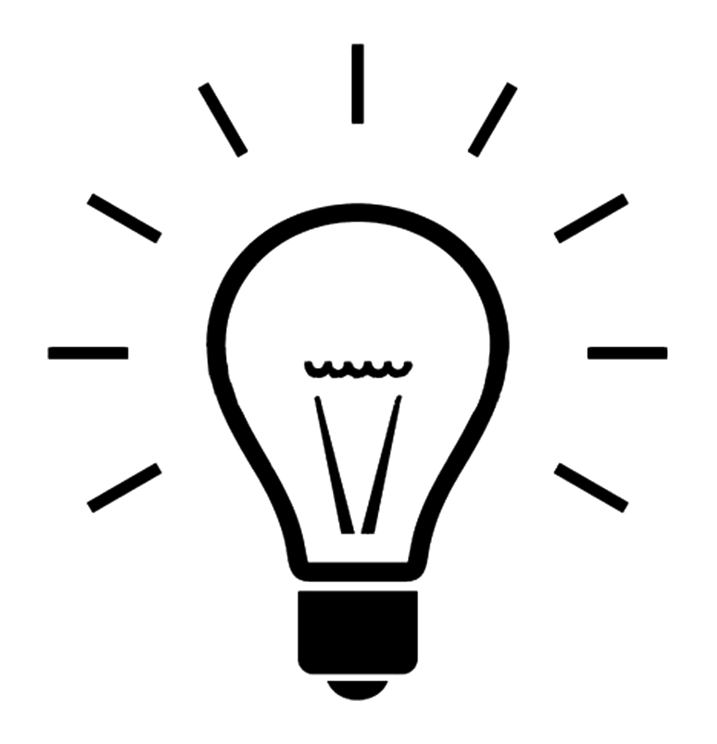 14. Hold et kort oplæg om, hvad understimulering og overstimulering er (Daniel Stern). 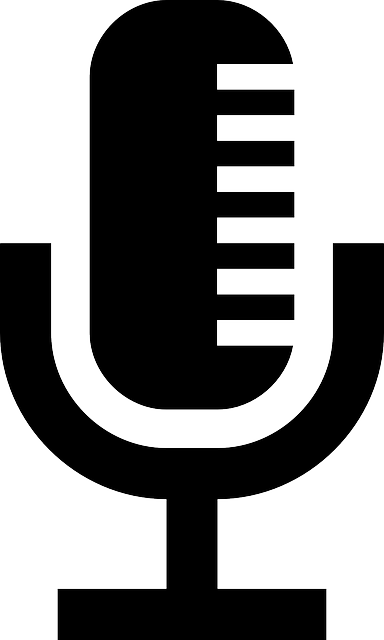 15. Forklar, hvad Mary Ainsworths fremmedsituationstest gik ud på.16.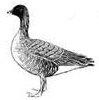 17. Du holder kaffepause og bliver derfor sprunget over  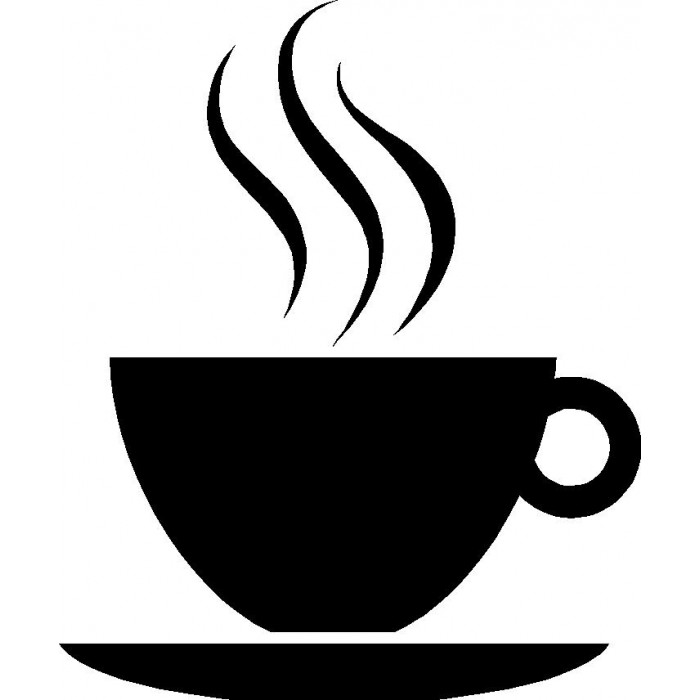 11.34. ÅH NEJ! Du har mistet dine noter til barndommens betydning på vej til eksamenen! Ryk 2 felter tilbage og led efter noterne.35. Du har tilgivet dine forældre for alle deres fejl! Ryk 3 felter frem. 36. Hold et kort oplæg om, hvorvidt det er nemmere at miste en dårlig forælder end en god (René Spitz).37. Forklar, hvad følelsesmæssig smitte er (Daniel Stern).18. Hvad er affektive afstemninger, selektive afstemninger og fejlafstemninger (Daniel Stern)? 10. Forklar, hvad forskellen på spædbarnsdepression og hospitalisme er (René Spitz).33. Forklar, hvad tilknytning er, og hvad John Bowlbys begreb selektiv tilknytning indebærer.48. Fortæl om en barndomsoplevelse du eller en anden har haft, der har betydet noget for jeres voksenliv. 49. Hvad er tværmodal perception (Daniel Stern)?38. 19. Hvad gik Harry Harlows abeforsøg ud på, og hvad var konklusionen på forsøget?9. Forklar kort, hvad Daniel Sterns udviklingsteori går ud på, og hvad hans forskellige domæner handler om.32. Forklar, hvad begrebet determinisme betyder, og hvad eksistentialisterne mener om det.47.50. Du holder kaffepause og bliver derfor sprunget over 39. Hvad viste Rutter & Ames’ undersøgelser af de rumænske børnehjemsbørn?20. Forklar Freuds personlighedsmodel og giv et eksempel på, hvordan det, jeg og overjeg kan være i konflikt med hinanden.8. Hold et kort oplæg om, hvordan vores barndom kan påvirke voksenlivet. 31. Du bliver lige distraheret af en anden gås! Ryk 3 felter tilbage.    46. Forklar, hvad de fire tilknytningstyper indebærer (Mary Ainsworth).51. Du blev næsten spist af den traumatiserede ræv. Gå tilbage til start! 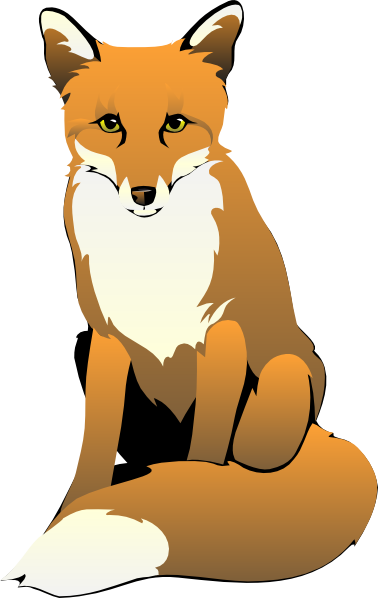 40. Forklar, hvad Erik Eriksons begreber grundlæggende tillid og mistillid dækker over.21. Forklar, hvad fiksering betyder (Sigmund Freud).7. Forklar, hvad en faseteori er.30. Hold et kort oplæg om, hvad resiliens er, og hvilken betydning resiliens har for os. 45. ÅH NEJ! Du er nødt til at holde tissepause og må rykke 4 felter tilbage!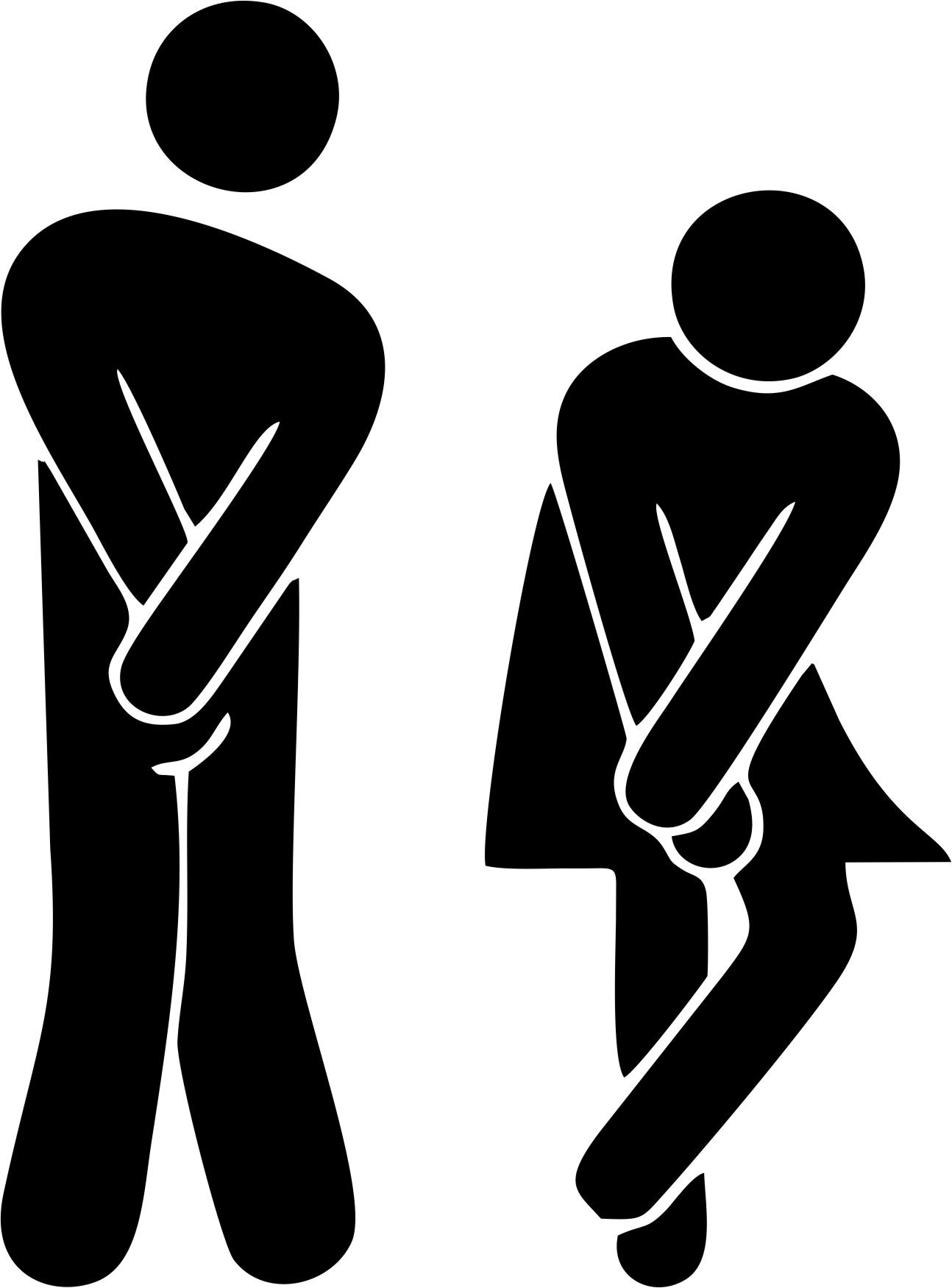 52. SLUT41. Hvad er RIG’er, og hvad er en fremkaldt ledsager (Daniel Stern)?22. ÅH NEJ! Du har brugt hjernen alt for meget. Tag en pause og hvil hjernecellerne – skynd dig tilbage til den forrige kaffekop!6. Du går problemfrit gennem faserne! Ryk 3 felter frem.29. Forklar, hvad vitalitetsfølelser er (Daniel Stern).44. Forklar, hvad begrebet inter-subjektivitet betyder (Daniel Stern). 43. Forklar, hvad begrebet “sikker base” betyder (John Bowlby).42. Du bliver lige distraheret af en anden gås! Ryk 3 felter tilbage.23. Hold et kort oplæg om, hvad det vil sige, at vi altid har vores historie med os.5. Forklar, hvad begrebet ”indre arbejdsmodeller” dækker over (John Bowlby).28. Forklar hvad ansigtsduetter er, og hvad barnet skal lære gennem dem (Daniel Stern).27. Forklar, hvad Eriksons psykosociale udviklingsteori går ud på.26.25. Forklar, hvad John Bowlbys tilknytningsteori går ud på. 24. Du skal i terapi for at få styr på dine barndomstraumer. Du bliver derfor sprunget over!4. Forklar forskellen på de traditionelle psyko-analytiske udviklings-teorier og den empiriske udviklingspsykologi.3. Hvad gik René Spitz’ undersøgelse i kvindefængslet ud på, og hvad var konklusionen på undersøgelsen?2. Forklar, hvad omsorgssvigt er og giv eksempler på, hvilke konsekvenser omsorgssvigt kan få (Kari Killén).1. Forklar, hvad Sigmund Freuds psykoseksuelle udviklingsteori går ud på.←  START